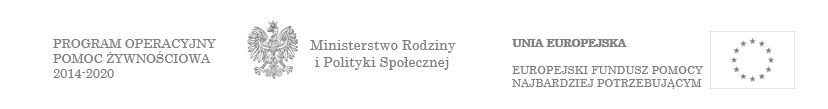 Dane członków rodziny:Lp.Imię i nazwiskoData urodzeniaOrzeczenie o niepełnosprawności (TAK/NIE)